РОССИЙСКАЯ ФЕДЕРАЦИЯИвановская область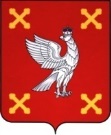 Администрация  Шуйского муниципального районаПОСТАНОВЛЕНИЕот01.11.2018 №849-пг. Шуя
Об утверждении планапроведения экспертизы муниципальных нормативных правовых актов Шуйского муниципального района, затрагивающих вопросы осуществления предпринимательской и инвестиционной деятельностиНа основании постановления Администрации Шуйского муниципального района от 22.01.2018 № 44-п «Об утверждении порядка проведения оценки регулирующего воздействия проектов муниципальных нормативных правовых актов и экспертизы муниципальных нормативных правовых актов Администрации Шуйского муниципального района, затрагивающих вопросы предпринимательской и инвестиционной деятельности» Администрация Шуйского муниципального района постановляет:1. Утвердить план проведения экспертизы муниципальных нормативных правовых актов Шуйского муниципального района, затрагивающих вопросы осуществления предпринимательской и инвестиционной деятельности (прилагается).	2. Контроль за исполнением настоящего постановления возложить на заместителя главы администрации, начальника отдела экономического развития Шарова С.Ю.3. Настоящее постановление вступает в силу со дня его официального опубликования.Глава Шуйского муниципального района		        С.А. БабановПЛАНпроведения экспертизы муниципальных нормативныхправовыхактов Шуйского муниципального района,затрагивающих вопросыосуществления предпринимательскойи инвестиционной деятельностиПриложениек постановлению Администрации Шуйского муниципального районаот 01.11.2018 № 849-пN№ п/пРеквизиты актаПоложение акта, создающее условия, необоснованно затрудняющие осуществление предпринимательской и инвестиционной деятельностиДата начала проведения экспертизыСрок проведения экспертизы123451Постановление Администрация  Шуйского муниципального районаот 23.01.2015 № 32-п «Об утверждении  Административного регламента  предоставления муниципальной услуги  «Выдача  специального разрешения на движение по автомобильным дорогам общего пользования  местного значения на территории Шуйского муниципального района транспортного средства, осуществляющего перевозку опасных грузов»»1. Срок предоставления муниципальной услуги;2. Перечень документов, предоставляемых Заявителем, для получения муниципальной услуги;3. Перечень оснований для отказа в приеме документов, необходимых для предоставления муниципальной услуги;4. Перечень оснований для отказа в предоставлении муниципальной услуги.ФевральФевраль - март2ПостановлениеАдминистрация  Шуйского муниципального районаот 10. 02.2015 № 84-п«Об утверждении Административного регламента  предоставления муниципальной услуги  «Согласование выполнения работ на прокладку, перенос или переустройство инженерных коммуникаций в границах полос отвода и придорожных полос, автомобильных дорог общего пользования местного значения на территории Шуйского муниципального района»»1. Срок предоставления муниципальной услуги;2. Перечень документов, предоставляемых Заявителем, для получения муниципальной услуги;3. Перечень оснований для отказа в приеме документов, необходимых для предоставления муниципальной услуги;4. Перечень оснований для отказа в предоставлении муниципальной услуги.МайМай-июнь3Постановление АдминистрацииШуйскогомуниципального районаот 21.03.2016 № 132-п«Об утверждении «Порядка предоставления субсидий субъектам малого и среднего предпринимательства на отдельные виды затрат на территории Шуйского муниципального района»»1. Срок предоставления муниципальной услуги;2. Перечень документов, предоставляемых Заявителем, для получения муниципальной услуги;3. Перечень оснований для отказа в приеме документов, необходимых для предоставления муниципальной услуги;4. Перечень оснований для отказа в предоставлении муниципальной услуги.Август Август - сентябрь4Постановление Администрации Шуйского муниципального района от 12.12.2014 №834-п «Об утверждении административного регламента по предоставлению муниципальной услуги «Выдача разрешения на установку рекламной конструкции на территории Шуйского муниципального района Ивановской области»»1. Срок предоставления муниципальной услуги;2. Перечень документов, предоставляемых Заявителем, для получения муниципальной услуги;3. Перечень оснований для отказа в приеме документов, необходимых для предоставления муниципальной услуги;4. Перечень оснований для отказа в предоставлении муниципальной услуги.НоябрьНоябрь -  декабрь